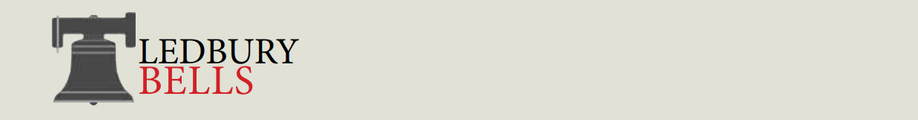 Gift Aid DeclarationPlease note that a signature is not required for a Gift Aid declarationIt is therefore possible to fill in this form electronically and attach it to an email (address below)I am a UK Taxpayer and would like the PCC to reclaim tax on all donations that I make until I notify them otherwise. I confirm that I have paid, or will pay, an amount of income tax or capital gains tax each tax year that is at least equal to the amount of tax that all charities that I donate to will reclaim on my gifts for that year. Cheques and completed Gift Aid forms should be sent to:  Tim Keyes11 Bank CrescentLedbury   HR8 1AAFor online payments, please complete this form electronically (box sizes will adjust as you type) and email to:thkeyes28@hotmail.comName (Please Print):Address (including Post Code)Date: